Publicado en Madrid el 21/09/2018 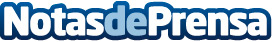 Se dispara la venta de disfraces ante la festividad de Halloween 2018 según disfracestuyyo.comDebido a la proximidad de la festividad, muchas tiendas de disfraces en Madrid llevan una semana experimentando cifras récord de ventas. Disfracestuyyo.com desvela las claves de esta gran demandaDatos de contacto:Disfracestuyyo.comCalle de Bravo Murillo, 299, 28020 Madrid915793695Nota de prensa publicada en: https://www.notasdeprensa.es/se-dispara-la-venta-de-disfraces-ante-la Categorias: Moda Sociedad E-Commerce Consumo Ocio para niños http://www.notasdeprensa.es